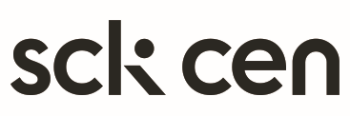 SCK CENCONTROLE DES ACCESSCK CENCONTROLE DES ACCESSCK CENCONTROLE DES ACCESSCK CENCONTROLE DES ACCESSCK CENCONTROLE DES ACCESSCK CENCONTROLE DES ACCESSCK CENCONTROLE DES ACCESBoeretang 200, 2400 MOLBoeretang 200, 2400 MOLBoeretang 200, 2400 MOLBoeretang 200, 2400 MOLBoeretang 200, 2400 MOLBoeretang 200, 2400 MOLBoeretang 200, 2400 MOLTél:  +32 (0) 14-33.20.13Tél:  +32 (0) 14-33.20.13Tél:  +32 (0) 14-33.20.13Tél:  +32 (0) 14-33.20.13Tél:  +32 (0) 14-33.20.13Tél:  +32 (0) 14-33.20.13Tél:  +32 (0) 14-33.20.13Email: toegang@sckcen.beEmail: toegang@sckcen.beEmail: toegang@sckcen.beEmail: toegang@sckcen.beEmail: toegang@sckcen.beEmail: toegang@sckcen.beEmail: toegang@sckcen.beDocument D Document D Document D Document D Document D Document D Document D Document D Document D Document D Document D Document D Document D Document D Document D Document D Document D Document D Document D SITUATION DOSIMETRIQUE DE TRAVAILLEUR professionnellement exposés aux rayonnementsSITUATION DOSIMETRIQUE DE TRAVAILLEUR professionnellement exposés aux rayonnementsSITUATION DOSIMETRIQUE DE TRAVAILLEUR professionnellement exposés aux rayonnementsSITUATION DOSIMETRIQUE DE TRAVAILLEUR professionnellement exposés aux rayonnementsSITUATION DOSIMETRIQUE DE TRAVAILLEUR professionnellement exposés aux rayonnementsSITUATION DOSIMETRIQUE DE TRAVAILLEUR professionnellement exposés aux rayonnementsSITUATION DOSIMETRIQUE DE TRAVAILLEUR professionnellement exposés aux rayonnementsSITUATION DOSIMETRIQUE DE TRAVAILLEUR professionnellement exposés aux rayonnementsSITUATION DOSIMETRIQUE DE TRAVAILLEUR professionnellement exposés aux rayonnementsSITUATION DOSIMETRIQUE DE TRAVAILLEUR professionnellement exposés aux rayonnementsSITUATION DOSIMETRIQUE DE TRAVAILLEUR professionnellement exposés aux rayonnementsSITUATION DOSIMETRIQUE DE TRAVAILLEUR professionnellement exposés aux rayonnementsSITUATION DOSIMETRIQUE DE TRAVAILLEUR professionnellement exposés aux rayonnementsSITUATION DOSIMETRIQUE DE TRAVAILLEUR professionnellement exposés aux rayonnementsSITUATION DOSIMETRIQUE DE TRAVAILLEUR professionnellement exposés aux rayonnementsSITUATION DOSIMETRIQUE DE TRAVAILLEUR professionnellement exposés aux rayonnementsSITUATION DOSIMETRIQUE DE TRAVAILLEUR professionnellement exposés aux rayonnementsSITUATION DOSIMETRIQUE DE TRAVAILLEUR professionnellement exposés aux rayonnementsSITUATION DOSIMETRIQUE DE TRAVAILLEUR professionnellement exposés aux rayonnementsDOSE DES 5 DERNIèRES ANNéESDOSE DES 5 DERNIèRES ANNéESDOSE DES 5 DERNIèRES ANNéESDOSE DES 5 DERNIèRES ANNéESDOSE DES 5 DERNIèRES ANNéESDOSE DES 5 DERNIèRES ANNéESDOSE DES 5 DERNIèRES ANNéESDOSE DES 5 DERNIèRES ANNéESDOSE DES 5 DERNIèRES ANNéESDOSE DES 5 DERNIèRES ANNéESDOSE DES 5 DERNIèRES ANNéESDOSE DES 5 DERNIèRES ANNéESDOSE DES 5 DERNIèRES ANNéESDOSE DES 5 DERNIèRES ANNéESDOSE DES 5 DERNIèRES ANNéESDOSE DES 5 DERNIèRES ANNéESDOSE DES 5 DERNIèRES ANNéESDOSE DES 5 DERNIèRES ANNéESDOSE DES 5 DERNIèRES ANNéESIdentification de la firme 	Identification de la firme 	Identification de la firme 	Identification de la firme 	Identification de la firme 	Identification de la firme 	Identification de la firme 	Identification de la firme 	Identification de la firme 	Identification de la firme 	Identification de la firme 	Identification de la firme 	Identification de la firme 	Identification de la firme 	Identification de la firme 	Identification de la firme 	Identification de la firme 	Identification de la firme 	Identification de la firme 	Firme:Firme:Firme:Date:Date:Date:Date:Date:   -    -        -    -        -    -        -    -        -    -     Rue: Rue: Rue: Numéro:Numéro:Numéro:Boîte:Code postal:Code postal:Code postal:Commune:Commune:Pays:Pays:Pays:e-mail:Téléphone:Téléphone:Téléphone:Fax:Identification du travailleurIdentification du travailleurIdentification du travailleurIdentification du travailleurIdentification du travailleurIdentification du travailleurIdentification du travailleurIdentification du travailleurIdentification du travailleurIdentification du travailleurIdentification du travailleurIdentification du travailleurIdentification du travailleurIdentification du travailleurIdentification du travailleurIdentification du travailleurIdentification du travailleurIdentification du travailleurIdentification du travailleurNom:Nom:Nom:Prénom:Prénom:Date de naissance: Date de naissance: Date de naissance: Sexe:Numéro national:Numéro national:Numéro national:Nom et signature du responsable:      Nom et signature du responsable:      Nom et signature du responsable:      Nom et signature du responsable:      Nom et signature du responsable:      Nom et signature du responsable:      Nom et signature du responsable:      Nom et signature du responsable:      Année*Exposition extérieure (mSv)Exposition extérieure (mSv)Exposition extérieure (mSv)Exposition extérieure (mSv)Exposition extérieure (mSv)Exposition intérieure (mSv)Exposition intérieure (mSv)Exposition intérieure (mSv)Exposition intérieure (mSv)Exposition intérieure (mSv)Exposition intérieure (mSv)Exposition intérieure (mSv)Exposition intérieure (mSv)Exposition intérieure (mSv)Exposition intérieure (mSv)Année*TotaleTotalePartiellePartiellePartielleRadio-nuclidesRadio-nuclidesRadio-nuclidesDose equivalent pour  organes specifiquesDose equivalent pour  organes specifiquesDose equivalent pour  organes specifiquesDose equivalent pour  organes specifiquesDose efficace (mSv)*Dose efficace (mSv)*Dose efficace (mSv)*Année*Dose corporelleDose peauDose CristallinDose ExtrémitésDose ExtrémitésDose efficace du radionuclildes internesDose efficace du radionuclildes internesRadio-nuclidesRadio-nuclidesRadio-nuclidesDose equivalent pour  organes specifiquesDose equivalent pour  organes specifiquesDose equivalent pour  organes specifiquesDose equivalent pour  organes specifiquesDose efficace (mSv)*Dose efficace (mSv)*Dose efficace (mSv)*20     20     20     20     20     * ObligatoireVous devez soumettre ce formulaire intégralement et correctement complété et signé, au poste de garde de l'entrée principale du SCK CEN (voir coordonnées en haut), pour tout salarié qui souhaite effectuer un travail dans la zone contrôlée ou surveillée du SCK CEN.Ces informations sont valables 12 mois pour autant qu'il n'y ait eu qu'une exposition sur le site du SCK CEN. Les informations doivent être mises à jour, si nécessaire, après une intervention dans une zone contrôlée d'un autre site nucléaire.Si,  une modification du tableau de dose devait intervenir dans la période comprise entre l'établissement du formulaire et le début des travaux au SCK CEN, un nouveau formulaire mis à jours doit être envoyé pour le ou les employés concernés avant le début des travaux.Article 37 quater 3 ° de l'arrêté royal du 20 juillet 2001 Obligations de l’entreprise extérieure de la communication, à l'exploitant ou par défaut au chef d'entreprise ou à l'entreprise étrangère, préalablement à la mission comportant un risque d'exposition* ObligatoireVous devez soumettre ce formulaire intégralement et correctement complété et signé, au poste de garde de l'entrée principale du SCK CEN (voir coordonnées en haut), pour tout salarié qui souhaite effectuer un travail dans la zone contrôlée ou surveillée du SCK CEN.Ces informations sont valables 12 mois pour autant qu'il n'y ait eu qu'une exposition sur le site du SCK CEN. Les informations doivent être mises à jour, si nécessaire, après une intervention dans une zone contrôlée d'un autre site nucléaire.Si,  une modification du tableau de dose devait intervenir dans la période comprise entre l'établissement du formulaire et le début des travaux au SCK CEN, un nouveau formulaire mis à jours doit être envoyé pour le ou les employés concernés avant le début des travaux.Article 37 quater 3 ° de l'arrêté royal du 20 juillet 2001 Obligations de l’entreprise extérieure de la communication, à l'exploitant ou par défaut au chef d'entreprise ou à l'entreprise étrangère, préalablement à la mission comportant un risque d'exposition* ObligatoireVous devez soumettre ce formulaire intégralement et correctement complété et signé, au poste de garde de l'entrée principale du SCK CEN (voir coordonnées en haut), pour tout salarié qui souhaite effectuer un travail dans la zone contrôlée ou surveillée du SCK CEN.Ces informations sont valables 12 mois pour autant qu'il n'y ait eu qu'une exposition sur le site du SCK CEN. Les informations doivent être mises à jour, si nécessaire, après une intervention dans une zone contrôlée d'un autre site nucléaire.Si,  une modification du tableau de dose devait intervenir dans la période comprise entre l'établissement du formulaire et le début des travaux au SCK CEN, un nouveau formulaire mis à jours doit être envoyé pour le ou les employés concernés avant le début des travaux.Article 37 quater 3 ° de l'arrêté royal du 20 juillet 2001 Obligations de l’entreprise extérieure de la communication, à l'exploitant ou par défaut au chef d'entreprise ou à l'entreprise étrangère, préalablement à la mission comportant un risque d'exposition* ObligatoireVous devez soumettre ce formulaire intégralement et correctement complété et signé, au poste de garde de l'entrée principale du SCK CEN (voir coordonnées en haut), pour tout salarié qui souhaite effectuer un travail dans la zone contrôlée ou surveillée du SCK CEN.Ces informations sont valables 12 mois pour autant qu'il n'y ait eu qu'une exposition sur le site du SCK CEN. Les informations doivent être mises à jour, si nécessaire, après une intervention dans une zone contrôlée d'un autre site nucléaire.Si,  une modification du tableau de dose devait intervenir dans la période comprise entre l'établissement du formulaire et le début des travaux au SCK CEN, un nouveau formulaire mis à jours doit être envoyé pour le ou les employés concernés avant le début des travaux.Article 37 quater 3 ° de l'arrêté royal du 20 juillet 2001 Obligations de l’entreprise extérieure de la communication, à l'exploitant ou par défaut au chef d'entreprise ou à l'entreprise étrangère, préalablement à la mission comportant un risque d'exposition* ObligatoireVous devez soumettre ce formulaire intégralement et correctement complété et signé, au poste de garde de l'entrée principale du SCK CEN (voir coordonnées en haut), pour tout salarié qui souhaite effectuer un travail dans la zone contrôlée ou surveillée du SCK CEN.Ces informations sont valables 12 mois pour autant qu'il n'y ait eu qu'une exposition sur le site du SCK CEN. Les informations doivent être mises à jour, si nécessaire, après une intervention dans une zone contrôlée d'un autre site nucléaire.Si,  une modification du tableau de dose devait intervenir dans la période comprise entre l'établissement du formulaire et le début des travaux au SCK CEN, un nouveau formulaire mis à jours doit être envoyé pour le ou les employés concernés avant le début des travaux.Article 37 quater 3 ° de l'arrêté royal du 20 juillet 2001 Obligations de l’entreprise extérieure de la communication, à l'exploitant ou par défaut au chef d'entreprise ou à l'entreprise étrangère, préalablement à la mission comportant un risque d'exposition* ObligatoireVous devez soumettre ce formulaire intégralement et correctement complété et signé, au poste de garde de l'entrée principale du SCK CEN (voir coordonnées en haut), pour tout salarié qui souhaite effectuer un travail dans la zone contrôlée ou surveillée du SCK CEN.Ces informations sont valables 12 mois pour autant qu'il n'y ait eu qu'une exposition sur le site du SCK CEN. Les informations doivent être mises à jour, si nécessaire, après une intervention dans une zone contrôlée d'un autre site nucléaire.Si,  une modification du tableau de dose devait intervenir dans la période comprise entre l'établissement du formulaire et le début des travaux au SCK CEN, un nouveau formulaire mis à jours doit être envoyé pour le ou les employés concernés avant le début des travaux.Article 37 quater 3 ° de l'arrêté royal du 20 juillet 2001 Obligations de l’entreprise extérieure de la communication, à l'exploitant ou par défaut au chef d'entreprise ou à l'entreprise étrangère, préalablement à la mission comportant un risque d'exposition* ObligatoireVous devez soumettre ce formulaire intégralement et correctement complété et signé, au poste de garde de l'entrée principale du SCK CEN (voir coordonnées en haut), pour tout salarié qui souhaite effectuer un travail dans la zone contrôlée ou surveillée du SCK CEN.Ces informations sont valables 12 mois pour autant qu'il n'y ait eu qu'une exposition sur le site du SCK CEN. Les informations doivent être mises à jour, si nécessaire, après une intervention dans une zone contrôlée d'un autre site nucléaire.Si,  une modification du tableau de dose devait intervenir dans la période comprise entre l'établissement du formulaire et le début des travaux au SCK CEN, un nouveau formulaire mis à jours doit être envoyé pour le ou les employés concernés avant le début des travaux.Article 37 quater 3 ° de l'arrêté royal du 20 juillet 2001 Obligations de l’entreprise extérieure de la communication, à l'exploitant ou par défaut au chef d'entreprise ou à l'entreprise étrangère, préalablement à la mission comportant un risque d'exposition* ObligatoireVous devez soumettre ce formulaire intégralement et correctement complété et signé, au poste de garde de l'entrée principale du SCK CEN (voir coordonnées en haut), pour tout salarié qui souhaite effectuer un travail dans la zone contrôlée ou surveillée du SCK CEN.Ces informations sont valables 12 mois pour autant qu'il n'y ait eu qu'une exposition sur le site du SCK CEN. Les informations doivent être mises à jour, si nécessaire, après une intervention dans une zone contrôlée d'un autre site nucléaire.Si,  une modification du tableau de dose devait intervenir dans la période comprise entre l'établissement du formulaire et le début des travaux au SCK CEN, un nouveau formulaire mis à jours doit être envoyé pour le ou les employés concernés avant le début des travaux.Article 37 quater 3 ° de l'arrêté royal du 20 juillet 2001 Obligations de l’entreprise extérieure de la communication, à l'exploitant ou par défaut au chef d'entreprise ou à l'entreprise étrangère, préalablement à la mission comportant un risque d'exposition* ObligatoireVous devez soumettre ce formulaire intégralement et correctement complété et signé, au poste de garde de l'entrée principale du SCK CEN (voir coordonnées en haut), pour tout salarié qui souhaite effectuer un travail dans la zone contrôlée ou surveillée du SCK CEN.Ces informations sont valables 12 mois pour autant qu'il n'y ait eu qu'une exposition sur le site du SCK CEN. Les informations doivent être mises à jour, si nécessaire, après une intervention dans une zone contrôlée d'un autre site nucléaire.Si,  une modification du tableau de dose devait intervenir dans la période comprise entre l'établissement du formulaire et le début des travaux au SCK CEN, un nouveau formulaire mis à jours doit être envoyé pour le ou les employés concernés avant le début des travaux.Article 37 quater 3 ° de l'arrêté royal du 20 juillet 2001 Obligations de l’entreprise extérieure de la communication, à l'exploitant ou par défaut au chef d'entreprise ou à l'entreprise étrangère, préalablement à la mission comportant un risque d'exposition* ObligatoireVous devez soumettre ce formulaire intégralement et correctement complété et signé, au poste de garde de l'entrée principale du SCK CEN (voir coordonnées en haut), pour tout salarié qui souhaite effectuer un travail dans la zone contrôlée ou surveillée du SCK CEN.Ces informations sont valables 12 mois pour autant qu'il n'y ait eu qu'une exposition sur le site du SCK CEN. Les informations doivent être mises à jour, si nécessaire, après une intervention dans une zone contrôlée d'un autre site nucléaire.Si,  une modification du tableau de dose devait intervenir dans la période comprise entre l'établissement du formulaire et le début des travaux au SCK CEN, un nouveau formulaire mis à jours doit être envoyé pour le ou les employés concernés avant le début des travaux.Article 37 quater 3 ° de l'arrêté royal du 20 juillet 2001 Obligations de l’entreprise extérieure de la communication, à l'exploitant ou par défaut au chef d'entreprise ou à l'entreprise étrangère, préalablement à la mission comportant un risque d'exposition* ObligatoireVous devez soumettre ce formulaire intégralement et correctement complété et signé, au poste de garde de l'entrée principale du SCK CEN (voir coordonnées en haut), pour tout salarié qui souhaite effectuer un travail dans la zone contrôlée ou surveillée du SCK CEN.Ces informations sont valables 12 mois pour autant qu'il n'y ait eu qu'une exposition sur le site du SCK CEN. Les informations doivent être mises à jour, si nécessaire, après une intervention dans une zone contrôlée d'un autre site nucléaire.Si,  une modification du tableau de dose devait intervenir dans la période comprise entre l'établissement du formulaire et le début des travaux au SCK CEN, un nouveau formulaire mis à jours doit être envoyé pour le ou les employés concernés avant le début des travaux.Article 37 quater 3 ° de l'arrêté royal du 20 juillet 2001 Obligations de l’entreprise extérieure de la communication, à l'exploitant ou par défaut au chef d'entreprise ou à l'entreprise étrangère, préalablement à la mission comportant un risque d'exposition* ObligatoireVous devez soumettre ce formulaire intégralement et correctement complété et signé, au poste de garde de l'entrée principale du SCK CEN (voir coordonnées en haut), pour tout salarié qui souhaite effectuer un travail dans la zone contrôlée ou surveillée du SCK CEN.Ces informations sont valables 12 mois pour autant qu'il n'y ait eu qu'une exposition sur le site du SCK CEN. Les informations doivent être mises à jour, si nécessaire, après une intervention dans une zone contrôlée d'un autre site nucléaire.Si,  une modification du tableau de dose devait intervenir dans la période comprise entre l'établissement du formulaire et le début des travaux au SCK CEN, un nouveau formulaire mis à jours doit être envoyé pour le ou les employés concernés avant le début des travaux.Article 37 quater 3 ° de l'arrêté royal du 20 juillet 2001 Obligations de l’entreprise extérieure de la communication, à l'exploitant ou par défaut au chef d'entreprise ou à l'entreprise étrangère, préalablement à la mission comportant un risque d'exposition* ObligatoireVous devez soumettre ce formulaire intégralement et correctement complété et signé, au poste de garde de l'entrée principale du SCK CEN (voir coordonnées en haut), pour tout salarié qui souhaite effectuer un travail dans la zone contrôlée ou surveillée du SCK CEN.Ces informations sont valables 12 mois pour autant qu'il n'y ait eu qu'une exposition sur le site du SCK CEN. Les informations doivent être mises à jour, si nécessaire, après une intervention dans une zone contrôlée d'un autre site nucléaire.Si,  une modification du tableau de dose devait intervenir dans la période comprise entre l'établissement du formulaire et le début des travaux au SCK CEN, un nouveau formulaire mis à jours doit être envoyé pour le ou les employés concernés avant le début des travaux.Article 37 quater 3 ° de l'arrêté royal du 20 juillet 2001 Obligations de l’entreprise extérieure de la communication, à l'exploitant ou par défaut au chef d'entreprise ou à l'entreprise étrangère, préalablement à la mission comportant un risque d'exposition* ObligatoireVous devez soumettre ce formulaire intégralement et correctement complété et signé, au poste de garde de l'entrée principale du SCK CEN (voir coordonnées en haut), pour tout salarié qui souhaite effectuer un travail dans la zone contrôlée ou surveillée du SCK CEN.Ces informations sont valables 12 mois pour autant qu'il n'y ait eu qu'une exposition sur le site du SCK CEN. Les informations doivent être mises à jour, si nécessaire, après une intervention dans une zone contrôlée d'un autre site nucléaire.Si,  une modification du tableau de dose devait intervenir dans la période comprise entre l'établissement du formulaire et le début des travaux au SCK CEN, un nouveau formulaire mis à jours doit être envoyé pour le ou les employés concernés avant le début des travaux.Article 37 quater 3 ° de l'arrêté royal du 20 juillet 2001 Obligations de l’entreprise extérieure de la communication, à l'exploitant ou par défaut au chef d'entreprise ou à l'entreprise étrangère, préalablement à la mission comportant un risque d'exposition* ObligatoireVous devez soumettre ce formulaire intégralement et correctement complété et signé, au poste de garde de l'entrée principale du SCK CEN (voir coordonnées en haut), pour tout salarié qui souhaite effectuer un travail dans la zone contrôlée ou surveillée du SCK CEN.Ces informations sont valables 12 mois pour autant qu'il n'y ait eu qu'une exposition sur le site du SCK CEN. Les informations doivent être mises à jour, si nécessaire, après une intervention dans une zone contrôlée d'un autre site nucléaire.Si,  une modification du tableau de dose devait intervenir dans la période comprise entre l'établissement du formulaire et le début des travaux au SCK CEN, un nouveau formulaire mis à jours doit être envoyé pour le ou les employés concernés avant le début des travaux.Article 37 quater 3 ° de l'arrêté royal du 20 juillet 2001 Obligations de l’entreprise extérieure de la communication, à l'exploitant ou par défaut au chef d'entreprise ou à l'entreprise étrangère, préalablement à la mission comportant un risque d'exposition* ObligatoireVous devez soumettre ce formulaire intégralement et correctement complété et signé, au poste de garde de l'entrée principale du SCK CEN (voir coordonnées en haut), pour tout salarié qui souhaite effectuer un travail dans la zone contrôlée ou surveillée du SCK CEN.Ces informations sont valables 12 mois pour autant qu'il n'y ait eu qu'une exposition sur le site du SCK CEN. Les informations doivent être mises à jour, si nécessaire, après une intervention dans une zone contrôlée d'un autre site nucléaire.Si,  une modification du tableau de dose devait intervenir dans la période comprise entre l'établissement du formulaire et le début des travaux au SCK CEN, un nouveau formulaire mis à jours doit être envoyé pour le ou les employés concernés avant le début des travaux.Article 37 quater 3 ° de l'arrêté royal du 20 juillet 2001 Obligations de l’entreprise extérieure de la communication, à l'exploitant ou par défaut au chef d'entreprise ou à l'entreprise étrangère, préalablement à la mission comportant un risque d'exposition* ObligatoireVous devez soumettre ce formulaire intégralement et correctement complété et signé, au poste de garde de l'entrée principale du SCK CEN (voir coordonnées en haut), pour tout salarié qui souhaite effectuer un travail dans la zone contrôlée ou surveillée du SCK CEN.Ces informations sont valables 12 mois pour autant qu'il n'y ait eu qu'une exposition sur le site du SCK CEN. Les informations doivent être mises à jour, si nécessaire, après une intervention dans une zone contrôlée d'un autre site nucléaire.Si,  une modification du tableau de dose devait intervenir dans la période comprise entre l'établissement du formulaire et le début des travaux au SCK CEN, un nouveau formulaire mis à jours doit être envoyé pour le ou les employés concernés avant le début des travaux.Article 37 quater 3 ° de l'arrêté royal du 20 juillet 2001 Obligations de l’entreprise extérieure de la communication, à l'exploitant ou par défaut au chef d'entreprise ou à l'entreprise étrangère, préalablement à la mission comportant un risque d'exposition* ObligatoireVous devez soumettre ce formulaire intégralement et correctement complété et signé, au poste de garde de l'entrée principale du SCK CEN (voir coordonnées en haut), pour tout salarié qui souhaite effectuer un travail dans la zone contrôlée ou surveillée du SCK CEN.Ces informations sont valables 12 mois pour autant qu'il n'y ait eu qu'une exposition sur le site du SCK CEN. Les informations doivent être mises à jour, si nécessaire, après une intervention dans une zone contrôlée d'un autre site nucléaire.Si,  une modification du tableau de dose devait intervenir dans la période comprise entre l'établissement du formulaire et le début des travaux au SCK CEN, un nouveau formulaire mis à jours doit être envoyé pour le ou les employés concernés avant le début des travaux.Article 37 quater 3 ° de l'arrêté royal du 20 juillet 2001 Obligations de l’entreprise extérieure de la communication, à l'exploitant ou par défaut au chef d'entreprise ou à l'entreprise étrangère, préalablement à la mission comportant un risque d'exposition* ObligatoireVous devez soumettre ce formulaire intégralement et correctement complété et signé, au poste de garde de l'entrée principale du SCK CEN (voir coordonnées en haut), pour tout salarié qui souhaite effectuer un travail dans la zone contrôlée ou surveillée du SCK CEN.Ces informations sont valables 12 mois pour autant qu'il n'y ait eu qu'une exposition sur le site du SCK CEN. Les informations doivent être mises à jour, si nécessaire, après une intervention dans une zone contrôlée d'un autre site nucléaire.Si,  une modification du tableau de dose devait intervenir dans la période comprise entre l'établissement du formulaire et le début des travaux au SCK CEN, un nouveau formulaire mis à jours doit être envoyé pour le ou les employés concernés avant le début des travaux.Article 37 quater 3 ° de l'arrêté royal du 20 juillet 2001 Obligations de l’entreprise extérieure de la communication, à l'exploitant ou par défaut au chef d'entreprise ou à l'entreprise étrangère, préalablement à la mission comportant un risque d'expositionSCK CENCONTROLE DES ACCESSCK CENCONTROLE DES ACCESSCK CENCONTROLE DES ACCESSCK CENCONTROLE DES ACCESBoeretang 200, 2400 MOLBoeretang 200, 2400 MOLBoeretang 200, 2400 MOLBoeretang 200, 2400 MOLTél:  +32 (0) 14-33.20.13Tél:  +32 (0) 14-33.20.13Tél:  +32 (0) 14-33.20.13Tél:  +32 (0) 14-33.20.13Email: toegang@sckcen.beEmail: toegang@sckcen.beEmail: toegang@sckcen.beEmail: toegang@sckcen.beDocument D Document D Document D Document D Document D Document D Document D Document D Document D Document D Document D Document D Document D DOSE  glissante année depuis:    -    -      à    -    -     DOSE  glissante année depuis:    -    -      à    -    -     DOSE  glissante année depuis:    -    -      à    -    -     DOSE  glissante année depuis:    -    -      à    -    -     DOSE  glissante année depuis:    -    -      à    -    -     DOSE  glissante année depuis:    -    -      à    -    -     DOSE  glissante année depuis:    -    -      à    -    -     DOSE  glissante année depuis:    -    -      à    -    -     DOSE  glissante année depuis:    -    -      à    -    -     DOSE  glissante année depuis:    -    -      à    -    -     DOSE  glissante année depuis:    -    -      à    -    -     DOSE  glissante année depuis:    -    -      à    -    -     DOSE  glissante année depuis:    -    -      à    -    -     Mois*Exposition extérieure (mSv)Exposition extérieure (mSv)Exposition extérieure (mSv)Exposition extérieure (mSv)Exposition extérieure (mSv)Exposition intérieure (mSv)Exposition intérieure (mSv)Exposition intérieure (mSv)Exposition intérieure (mSv)Exposition intérieure (mSv)Mois*TotaleTotalePartiellePartiellePartielleRadio-nuclidesDose equivalent pour  organes specifiquesDose equivalent pour  organes specifiquesDose efficace (mSv)*Dose efficace (mSv)*Mois*Dose corporelleDose peauDose CristallinDose ExtrémitésDose ExtrémitésDose efficace du radionuclildes internesRadio-nuclidesDose equivalent pour  organes specifiquesDose equivalent pour  organes specifiquesDose efficace (mSv)*Dose efficace (mSv)** Obligatoire Vous devez soumettre ce formulaire intégralement et correctement complété et signé, au poste de garde de l'entrée principale du SCK CEN (voir coordonnées en haut), pour tout salarié qui souhaite effectuer un travail dans la zone contrôlée ou surveillée du SCK CEN.Ces informations sont valables 12 mois pour autant qu'il n'y ait eu qu'une exposition sur le site du SCK CEN. Les informations doivent être mises à jour, si nécessaire, après une intervention dans une zone contrôlée d'un autre site nucléaire.Si,  une modification du tableau de dose devait intervenir dans la période comprise entre l'établissement du formulaire et le début des travaux au SCK CEN, un nouveau formulaire mis à jours doit être envoyé pour le ou les employés concernés avant le début des travaux.Article 37 quater 3 ° de l'arrêté royal du 20 juillet 2001 Obligations de l’entreprise extérieure de la communication, à l'exploitant ou par défaut au chef d'entreprise ou à l'entreprise étrangère, préalablement à la mission comportant un risque d'exposition* Obligatoire Vous devez soumettre ce formulaire intégralement et correctement complété et signé, au poste de garde de l'entrée principale du SCK CEN (voir coordonnées en haut), pour tout salarié qui souhaite effectuer un travail dans la zone contrôlée ou surveillée du SCK CEN.Ces informations sont valables 12 mois pour autant qu'il n'y ait eu qu'une exposition sur le site du SCK CEN. Les informations doivent être mises à jour, si nécessaire, après une intervention dans une zone contrôlée d'un autre site nucléaire.Si,  une modification du tableau de dose devait intervenir dans la période comprise entre l'établissement du formulaire et le début des travaux au SCK CEN, un nouveau formulaire mis à jours doit être envoyé pour le ou les employés concernés avant le début des travaux.Article 37 quater 3 ° de l'arrêté royal du 20 juillet 2001 Obligations de l’entreprise extérieure de la communication, à l'exploitant ou par défaut au chef d'entreprise ou à l'entreprise étrangère, préalablement à la mission comportant un risque d'exposition* Obligatoire Vous devez soumettre ce formulaire intégralement et correctement complété et signé, au poste de garde de l'entrée principale du SCK CEN (voir coordonnées en haut), pour tout salarié qui souhaite effectuer un travail dans la zone contrôlée ou surveillée du SCK CEN.Ces informations sont valables 12 mois pour autant qu'il n'y ait eu qu'une exposition sur le site du SCK CEN. Les informations doivent être mises à jour, si nécessaire, après une intervention dans une zone contrôlée d'un autre site nucléaire.Si,  une modification du tableau de dose devait intervenir dans la période comprise entre l'établissement du formulaire et le début des travaux au SCK CEN, un nouveau formulaire mis à jours doit être envoyé pour le ou les employés concernés avant le début des travaux.Article 37 quater 3 ° de l'arrêté royal du 20 juillet 2001 Obligations de l’entreprise extérieure de la communication, à l'exploitant ou par défaut au chef d'entreprise ou à l'entreprise étrangère, préalablement à la mission comportant un risque d'exposition* Obligatoire Vous devez soumettre ce formulaire intégralement et correctement complété et signé, au poste de garde de l'entrée principale du SCK CEN (voir coordonnées en haut), pour tout salarié qui souhaite effectuer un travail dans la zone contrôlée ou surveillée du SCK CEN.Ces informations sont valables 12 mois pour autant qu'il n'y ait eu qu'une exposition sur le site du SCK CEN. Les informations doivent être mises à jour, si nécessaire, après une intervention dans une zone contrôlée d'un autre site nucléaire.Si,  une modification du tableau de dose devait intervenir dans la période comprise entre l'établissement du formulaire et le début des travaux au SCK CEN, un nouveau formulaire mis à jours doit être envoyé pour le ou les employés concernés avant le début des travaux.Article 37 quater 3 ° de l'arrêté royal du 20 juillet 2001 Obligations de l’entreprise extérieure de la communication, à l'exploitant ou par défaut au chef d'entreprise ou à l'entreprise étrangère, préalablement à la mission comportant un risque d'exposition* Obligatoire Vous devez soumettre ce formulaire intégralement et correctement complété et signé, au poste de garde de l'entrée principale du SCK CEN (voir coordonnées en haut), pour tout salarié qui souhaite effectuer un travail dans la zone contrôlée ou surveillée du SCK CEN.Ces informations sont valables 12 mois pour autant qu'il n'y ait eu qu'une exposition sur le site du SCK CEN. Les informations doivent être mises à jour, si nécessaire, après une intervention dans une zone contrôlée d'un autre site nucléaire.Si,  une modification du tableau de dose devait intervenir dans la période comprise entre l'établissement du formulaire et le début des travaux au SCK CEN, un nouveau formulaire mis à jours doit être envoyé pour le ou les employés concernés avant le début des travaux.Article 37 quater 3 ° de l'arrêté royal du 20 juillet 2001 Obligations de l’entreprise extérieure de la communication, à l'exploitant ou par défaut au chef d'entreprise ou à l'entreprise étrangère, préalablement à la mission comportant un risque d'exposition* Obligatoire Vous devez soumettre ce formulaire intégralement et correctement complété et signé, au poste de garde de l'entrée principale du SCK CEN (voir coordonnées en haut), pour tout salarié qui souhaite effectuer un travail dans la zone contrôlée ou surveillée du SCK CEN.Ces informations sont valables 12 mois pour autant qu'il n'y ait eu qu'une exposition sur le site du SCK CEN. Les informations doivent être mises à jour, si nécessaire, après une intervention dans une zone contrôlée d'un autre site nucléaire.Si,  une modification du tableau de dose devait intervenir dans la période comprise entre l'établissement du formulaire et le début des travaux au SCK CEN, un nouveau formulaire mis à jours doit être envoyé pour le ou les employés concernés avant le début des travaux.Article 37 quater 3 ° de l'arrêté royal du 20 juillet 2001 Obligations de l’entreprise extérieure de la communication, à l'exploitant ou par défaut au chef d'entreprise ou à l'entreprise étrangère, préalablement à la mission comportant un risque d'exposition* Obligatoire Vous devez soumettre ce formulaire intégralement et correctement complété et signé, au poste de garde de l'entrée principale du SCK CEN (voir coordonnées en haut), pour tout salarié qui souhaite effectuer un travail dans la zone contrôlée ou surveillée du SCK CEN.Ces informations sont valables 12 mois pour autant qu'il n'y ait eu qu'une exposition sur le site du SCK CEN. Les informations doivent être mises à jour, si nécessaire, après une intervention dans une zone contrôlée d'un autre site nucléaire.Si,  une modification du tableau de dose devait intervenir dans la période comprise entre l'établissement du formulaire et le début des travaux au SCK CEN, un nouveau formulaire mis à jours doit être envoyé pour le ou les employés concernés avant le début des travaux.Article 37 quater 3 ° de l'arrêté royal du 20 juillet 2001 Obligations de l’entreprise extérieure de la communication, à l'exploitant ou par défaut au chef d'entreprise ou à l'entreprise étrangère, préalablement à la mission comportant un risque d'exposition* Obligatoire Vous devez soumettre ce formulaire intégralement et correctement complété et signé, au poste de garde de l'entrée principale du SCK CEN (voir coordonnées en haut), pour tout salarié qui souhaite effectuer un travail dans la zone contrôlée ou surveillée du SCK CEN.Ces informations sont valables 12 mois pour autant qu'il n'y ait eu qu'une exposition sur le site du SCK CEN. Les informations doivent être mises à jour, si nécessaire, après une intervention dans une zone contrôlée d'un autre site nucléaire.Si,  une modification du tableau de dose devait intervenir dans la période comprise entre l'établissement du formulaire et le début des travaux au SCK CEN, un nouveau formulaire mis à jours doit être envoyé pour le ou les employés concernés avant le début des travaux.Article 37 quater 3 ° de l'arrêté royal du 20 juillet 2001 Obligations de l’entreprise extérieure de la communication, à l'exploitant ou par défaut au chef d'entreprise ou à l'entreprise étrangère, préalablement à la mission comportant un risque d'exposition* Obligatoire Vous devez soumettre ce formulaire intégralement et correctement complété et signé, au poste de garde de l'entrée principale du SCK CEN (voir coordonnées en haut), pour tout salarié qui souhaite effectuer un travail dans la zone contrôlée ou surveillée du SCK CEN.Ces informations sont valables 12 mois pour autant qu'il n'y ait eu qu'une exposition sur le site du SCK CEN. Les informations doivent être mises à jour, si nécessaire, après une intervention dans une zone contrôlée d'un autre site nucléaire.Si,  une modification du tableau de dose devait intervenir dans la période comprise entre l'établissement du formulaire et le début des travaux au SCK CEN, un nouveau formulaire mis à jours doit être envoyé pour le ou les employés concernés avant le début des travaux.Article 37 quater 3 ° de l'arrêté royal du 20 juillet 2001 Obligations de l’entreprise extérieure de la communication, à l'exploitant ou par défaut au chef d'entreprise ou à l'entreprise étrangère, préalablement à la mission comportant un risque d'exposition* Obligatoire Vous devez soumettre ce formulaire intégralement et correctement complété et signé, au poste de garde de l'entrée principale du SCK CEN (voir coordonnées en haut), pour tout salarié qui souhaite effectuer un travail dans la zone contrôlée ou surveillée du SCK CEN.Ces informations sont valables 12 mois pour autant qu'il n'y ait eu qu'une exposition sur le site du SCK CEN. Les informations doivent être mises à jour, si nécessaire, après une intervention dans une zone contrôlée d'un autre site nucléaire.Si,  une modification du tableau de dose devait intervenir dans la période comprise entre l'établissement du formulaire et le début des travaux au SCK CEN, un nouveau formulaire mis à jours doit être envoyé pour le ou les employés concernés avant le début des travaux.Article 37 quater 3 ° de l'arrêté royal du 20 juillet 2001 Obligations de l’entreprise extérieure de la communication, à l'exploitant ou par défaut au chef d'entreprise ou à l'entreprise étrangère, préalablement à la mission comportant un risque d'exposition* Obligatoire Vous devez soumettre ce formulaire intégralement et correctement complété et signé, au poste de garde de l'entrée principale du SCK CEN (voir coordonnées en haut), pour tout salarié qui souhaite effectuer un travail dans la zone contrôlée ou surveillée du SCK CEN.Ces informations sont valables 12 mois pour autant qu'il n'y ait eu qu'une exposition sur le site du SCK CEN. Les informations doivent être mises à jour, si nécessaire, après une intervention dans une zone contrôlée d'un autre site nucléaire.Si,  une modification du tableau de dose devait intervenir dans la période comprise entre l'établissement du formulaire et le début des travaux au SCK CEN, un nouveau formulaire mis à jours doit être envoyé pour le ou les employés concernés avant le début des travaux.Article 37 quater 3 ° de l'arrêté royal du 20 juillet 2001 Obligations de l’entreprise extérieure de la communication, à l'exploitant ou par défaut au chef d'entreprise ou à l'entreprise étrangère, préalablement à la mission comportant un risque d'exposition* Obligatoire Vous devez soumettre ce formulaire intégralement et correctement complété et signé, au poste de garde de l'entrée principale du SCK CEN (voir coordonnées en haut), pour tout salarié qui souhaite effectuer un travail dans la zone contrôlée ou surveillée du SCK CEN.Ces informations sont valables 12 mois pour autant qu'il n'y ait eu qu'une exposition sur le site du SCK CEN. Les informations doivent être mises à jour, si nécessaire, après une intervention dans une zone contrôlée d'un autre site nucléaire.Si,  une modification du tableau de dose devait intervenir dans la période comprise entre l'établissement du formulaire et le début des travaux au SCK CEN, un nouveau formulaire mis à jours doit être envoyé pour le ou les employés concernés avant le début des travaux.Article 37 quater 3 ° de l'arrêté royal du 20 juillet 2001 Obligations de l’entreprise extérieure de la communication, à l'exploitant ou par défaut au chef d'entreprise ou à l'entreprise étrangère, préalablement à la mission comportant un risque d'exposition* Obligatoire Vous devez soumettre ce formulaire intégralement et correctement complété et signé, au poste de garde de l'entrée principale du SCK CEN (voir coordonnées en haut), pour tout salarié qui souhaite effectuer un travail dans la zone contrôlée ou surveillée du SCK CEN.Ces informations sont valables 12 mois pour autant qu'il n'y ait eu qu'une exposition sur le site du SCK CEN. Les informations doivent être mises à jour, si nécessaire, après une intervention dans une zone contrôlée d'un autre site nucléaire.Si,  une modification du tableau de dose devait intervenir dans la période comprise entre l'établissement du formulaire et le début des travaux au SCK CEN, un nouveau formulaire mis à jours doit être envoyé pour le ou les employés concernés avant le début des travaux.Article 37 quater 3 ° de l'arrêté royal du 20 juillet 2001 Obligations de l’entreprise extérieure de la communication, à l'exploitant ou par défaut au chef d'entreprise ou à l'entreprise étrangère, préalablement à la mission comportant un risque d'exposition